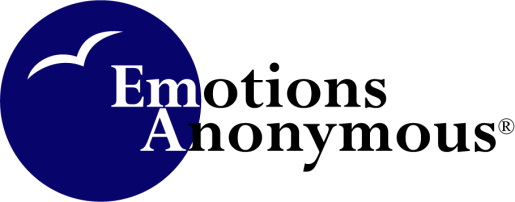 Reflections on Promise 7Promise 7: Self-seeking slips away.I did not immediately understand the idea that ‘self-seeking’ would slip away when I first saw it. I looked at it very literally, which confused me because I did not consider myself to be very selfish before being part of the program. But after having worked the steps more than once and regularly attending meetings, I have come to understand all of the ways in which my actions and words, both little and big, may have affected others. I am thankful that many of my self-seeking ways have slipped away and given way to serenity. — Paul N., EAI TreasurerThe Big Book, the book entitled Alcoholics Anonymous, Dictionary defines self-seeking as seeking or pursuing only for oneself: the act or practice of selfishly advancing one's own desires and goals. Thus a self-seeker is a self-seeking person; seeking only to further one's own interest. That was my life. I was going to make a lot of money from a career that also offered other benefits like medical insurance so that I could receive the best care. I wanted to retire at an early age so that I could relax and enjoy the remainder of MY life. i had no thought of others or collaborating with anyone so that we could both advance and enjoy life. I was engaged 3 or 4 times, but one of the things that stopped ME from getting married was that I couldn't see how I could really benefit from it. I saw my mate benefiting more. One reason why i didn't have any children was because i didn't see how i could do it and still have what i wanted and enough time for MYSELF. Though that was not the only reason. I had a very hard time with the concept of sharing. For a short time I shared a bedroom with my middle sister. She was always somehow "MY side" of the room. I didn't have a roommate in college. When I travel for service work now, I am expected to share a room sometimes. I still find it difficult to share. The difference between then and now is that now there are just a few things I have trouble sharing, before it was everything; and also now I have people to talk with about it, so it is not daunting today. Thank you Emotions Anonymous, the people I met here, and the God of my understanding that I also met here! — Derita P., EAI TrusteeBefore I came into the program, I was hurting so much that everything was about me and my problems. I couldn’t see beyond them and I’d get lost in them, unable to help myself or others. Early on, as I found comfort in EA, self-seeking began to slip away. I was so encouraged that one of the promises was coming true for me! knew I had a strong pillar of support in the program, and that I only needed to work it to succeed. Sometimes looking ahead to everything I needed to do (12 steps seemed like a lot!)  was a little discouraging. That’s when I really had to focus on the Just for Todays. — Colleen C., EAI SecretaryIronically, being more “appropriately focused on self-first” is what brings about the most growth for me in EA. It gives me serenity and strengthens me for service.  I practice Healthy Concept # 1 “we do not come for another person – we come to help ourselves.” In doing so, I now have a firm footing from which to launch my increased emotional well-being – which benefits others.  How does it work?  I set good boundaries. I meditate and eat good food – all the stuff from JFT # 4. In truth, I’m NOT being self-seeking when I practice good self-care. I’m putting the oxygen mask on myself before trying to help others (airplane emergency analogy).  In sum – this is MY recovery! — Scott J., EAI President